Informacje pomagające oszacować wycenę 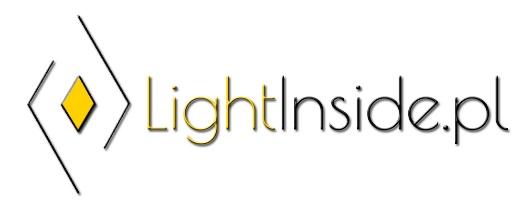 film ze zdjęć na prezentData zapytania ofertowego:……………………………………….Klient:………………………………………………………………………... Czy posiadasz materiały fotograficzne do zeskanowania? Jeśli tak to w jakiej ilości?Czy te fotografie będą potrzebować obróbki graficznej w celu poprawy ich jakości?Czy posiadasz kasety VHS, które chcesz zgrać do formatu cyfrowego, jeśli tak to w jakiej ilości?Ile przewidujesz archiwalnych zdjęć do wstawienia w film pamiątkowy?Ile minut archiwalnych filmików przewidujesz do wstawienia w film?Czy jest coś co powinnam wiedzieć o Solenizancie? Jego ulubione powiedzonka, przezwiska, pasje, może coś kolekcjonuje, dużo podróżuje, może są jakieś charakterystyczne rzeczy które lubi, może lubi jakieś dania, miejsca, może ma jakiś ulubiony sposób spędzania czasu, sport, może są jakieś sytuacje z dzieciństwa, albo ze znajomymi, które często wspominacie itd. Spróbuj scharakteryzować bliską Ci osobę.Jaki jest przewidywany przez ciebie czas trwania filmowego prezentu?Czy planujesz nagrać video życzenia od bliskich? Czy chcesz je dołączyć do filmowego prezentu, czy stworzyć dodatkowy film?Czy będziesz potrzebować:lektora;opisów zdjęć lub życzeń w filmie;tytułu na początku i życzeń na końcu;Jaką ulubiona przez solenizanta muzykę chcesz dać w podkładzie?Czy przygotować dla Ciebie tekst pięknych życzeń dla bliskiej Ci osoby?Czy są jakieś preferencje w trakcie montażu filmu: preferowane filtry, przejścia, rodzaj czcionki, elementy graficzne?Czy mam zająć się kwestiami technicznymi przy organizacji odtworzenia filmu w miejscu uroczystości (jeśli tak, to najchętniej na terenie Krakowa lub jego okolicach);Czy chcesz stworzyć fotoksiążkę z archiwalnych zdjęć z opisami z filmów? Opcja często wybierana przez Pary Młode dla rodziców w formie podziękowania dla nich.Czy jest jakiś budżet, w którym mamy się zmieścić?Czy jest termin tzw. deathline na wykonanie filmu na prezent?Odeślij na mój adres e-mail: anna@lightinside.pl odpowiedzi na interesujące Cię kwestie. Daj mi chwilę na oszacowanie ceny (około doby). Jeśli ją zaakceptujesz – działamy!Pozdrawiam ciepłoAnna ZającLightinside.pl